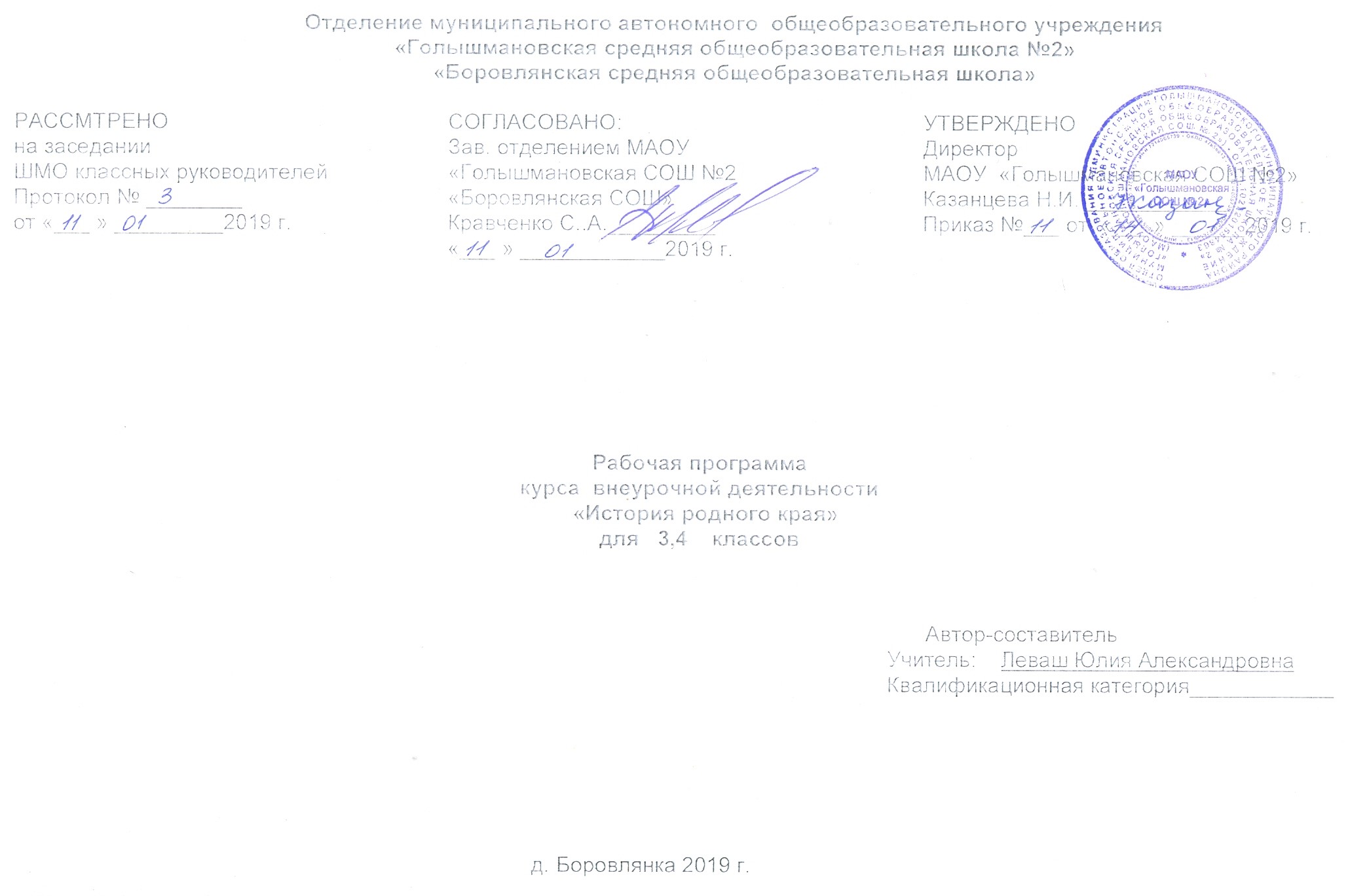 Результаты освоения курса внеурочной деятельности  В ходе изучения курса формируются и получают развитие метапредметные результаты.Регулятивные: -учитывать выделенные учителем ориентиры действия в новом учебном материале в сотрудничестве с учителем;-планировать свое действие в соответствии с поставленной задачей и условиями ее реализации, в том числе во внутреннем плане-осуществлять итоговый и пошаговый контроль по результату.Познавательные:-умения учиться: навыках решения творческих задач и навыках поиска, анализа и интерпретации информации.-добывать необходимые знания и с их помощью проделывать конкретную работу.осуществлять поиск необходимой информации для выполнения учебных заданий с использованием учебной литературы;- основам смыслового чтения художественных и познавательных текстов, выделять существенную информацию из текстов разных видов;осуществлять анализ объектов с выделением существенных и несущественных признаков.Коммуникативные:-учиться выполнять различные роли в группе (лидера, исполнителя, критика).-умение координировать свои усилия с усилиями других. -формулировать собственное мнение и позицию;-договариваться и приходить к общему решению в совместной деятельности, в том числе в ситуации столкновения интересов;-задавать вопросы;-допускать возможность существования у людей различных точек зрения, в том числе не совпадающих с его собственной, и ориентироваться на позицию партнера в общении и взаимодействии;учитывать разные мнения и стремиться к координации различных позиций в сотрудничестве.Личностные результаты:-осознание своей идентичности как гражданина страны, члена семьи, этнической и религиозной группы, локальной и региональной общности;-освоение гуманистических традиций и ценностей современного общества, уважение прав и свобод человека;-осмысление социально-нравственного опыта предшествующих поколений, способность к определению своей позиции и ответственному поведению в современном обществе;-понимание культурного многообразия мира, уважение к культуре своего народа и других народов, толерантность на примере истории родного края.Предметные результаты:-овладение представлениями об историческом пути своей «малой родины» как необходимой основы для миропонимания и познания современного общества, истории собственной страны;-способность соотносить историческое время и историческое пространство, действия и поступки личностей во времени и пространстве;-умения изучать и систематизировать информацию из различных исторических и современных источников;-расширение опыта оценочной деятельности на основе осмысления жизни и деяний знаменитых односельчан в истории своей страны; рассказывать о своей семье, друзьях, классе, школе;-готовность применять исторические знания для выявления и сохранения исторических и культурных памятников своего села, своей страны, знать достопримечательности края.Содержание курса внеурочной деятельности с указанием форм организации и видов деятельностиФорма занятий: групповая работа, экскурсии, беседы, викторины. коллективные творческие дела, выставки, экскурсии.Раздел I.  Введение. Природа Тюменской области.  (10 часов).Содержание и задачи работы внеурочного занятия на предстоящий год. История заселения Тюменской области. Особенности природы области (географическое положение,  размеры, границы,  административно – территориальное устройство, климат, растительный, животный мир). Заказники и заповедники. Красная Книга.        Раздел II.История Тюменской области и города Тюмени.(8 часов)Раздел  посвящен  истории родного  края. История города Тюмени. Вклад Ермака.  Символика Тюменской области и города Тюмени.  Известные люди родного края. Достопримечательности Тюменской области. Музеи города Тюмени. Почетные граждане города Тюмени.Раздел III. Тюменская область  в  годы  Великой  Отечественной  войны. (8 часов).Раздел  посвящен  историческим  событиям  нашего  государства  и  родного  края  периода  Великой Отечественной  войны. Начало Великой  Отечественной  войны. Перестройка всей жизни  на военный лад. Предпиятия, эвакуированные в годы войны в Тюмень.  Героизм тюменцев на фронтах войны. Земляки – Герои  Советского Союза. Вклад тюменцев в победу над врагом. Знакомство с  Книгой памяти. Улицы микрорайона, названные в честь героев войны ( улица Константина Заслонова, улица Бориса Таныгина)Раздел IV. Ратные  и  трудовые  подвиги  земляков (6 часов). Сбор материала  о  земляках, дедушках и бабушках.Раздел V. Итоговое занятие  (2ч.)Оформление  и  защита  творческих  работ.  Компьютерная презентация результатов работы. Выставки фотографий.Открытое мероприятие.   Всего: 34 часа3.   Тематическое планированиеКалендарно-тематическое планирование№Наименование разделов и темВсего часов1Введение. Природа Тюменской области10 ч.2История Тюменской области и города Тюмени8 ч.3Тюменская область  в  годы  Великой  Отечественной  войны8 ч.4Ратные  и  трудовые  подвиги  земляков 6 ч.5Итоговое занятие2 ч.Всего:34 часа№ТемаДата1История возникновения Тюменской области07.092История возникновения Тюменской области14.093Города Тюменской области21.094Тюмень-любимый город28.095Тобольск05.106Береги природу12.107Заказники и заповедники19.108Красная книга Тюменской области26.109Красная книга Тюменской области09.1110Наш край родной Тюменский16.1111Историческое наследие родного края23.1112История г. Тюмень30.1113Тобольский острог07.1214Вклад Ермака14.1215Символика Тюменской области и города Тюмени21.1216Известные люди родного края28.1217Достопримечательности Тюменской области18Достопримечательности Тюменской области19Начало Великой  Отечественной  войны20Перестройка всей жизни  на военный лад.21Предприятия, эвакуированные в годы войны в Тюмень.22Героизм тюменцев на фронтах войны.23Земляки – Герои  Советского Союза.24Вклад тюменцев в победу над врагом.25Знакомство с  Книгой памяти.26Улицы, названные в честь героев войны27-28История моей семьи29-30Вклад моих родственников в процветание края31Виртуальноя  путешествие по Тюменской области32Виртуальноя  путешествие по Тюменской области33-34Памятные моменты. Итоговое занятие.